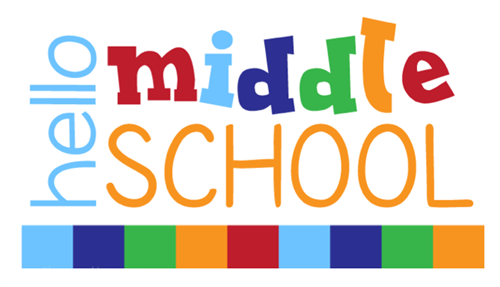 Schedule – Grade 6Sixth grade students may choose a package (with discounted pricing) or continue to purchase each class separately (no discount). Students may attend on Tuesday or Wednesday, or both days. Packages must be purchased by 7/29/21. After this date students will pay full price for each individual course. All prices listed are for the full year. Textbooks and supplies are additional. All art classes require a $60 supply fee.Tuesdays:Package 6A:  English 6, Science 6, Classical History - $1870 (year)Package 6B: English 6, Science 6, Classical History, MS Art 1 - $2500 (year) + 60 art feePackage 6C: English 6, Science 6, Classical History, Saxon Math 7/6 - $2640 (year)Wednesdays:Package 6D: MS Art, MS Speech, MS Computer Science - $1870 (year) + $60 art feePackage 6E: MS Art, MS Speech, MS Computer Science, Saxon Math 8/7 - $2640 (year) + $60 art feeTuesdays and Wednesdays:Package 6F: English 6, Science 6, Classical History, MS Art, MS Speech, Computer Science – $3685 (year) + $60 art feePackage 6G:  English 6, Science 6, Classical History, MS Art, MS Speech, MS Computer Science, Saxon Math 7/6 - $4460 (year) + $60 art feePackage 6H:  English 6, Science 6, Classical History, MS Art, MS Speech, MS Computer Science, Saxon Math 8/7 - $4460 (year) + $60 art feePackage 6I: English 6, Science 6, Classical History, MS Spanish, MS Art 2, MS Speech - $1870 (year)                             + $60 art feePackage 6J: English 6, Science 6, Classical History, MS Art 1, MS Spanish - $3150 (year) + 60 art feeTo see the full course descriptions please visit heptx.com and look for each class under                                  Fall 2021-22 Schedule. The courses are listed by subject. Science 6 – Tuesday; 9-10:30English 6 – Tuesday; 10:45-12:15Classical History – Tuesday; 1-2:30Saxon 7/6 Math – Tuesday; 2:45-4:15Algebra ½ - Tuesday; 1-2:30                                                MS Spanish – Wednesdays; 9:00-10:30 MS Speech – Wednesday; 1:00-2:30 MS Art 1 – Tuesday; 2:45-4:14 or Wednesday; 9:00-10:30 MS Computer Science; Wed; 2:45-4:15  Saxon 8/7 Math – Wed; 2:45-4:15 Dates for 12-week classes – English, Science, Classical History, Speech, Art, Computer Science, and                                                Science ExplorationsTuesday – 8/31-11/16/21 and 1/18-4/12/22Wednesday – 9/10-11/17/21 and 1/19-4/13/22Dates for 16-week classes – Saxon 7/6, Saxon 8/7, and Algebra ½Tuesday – 8/24-12/14/21 and 1/11-5/3/22Wednesday – 8/25 -12/15/21 and 1/12-5/4/22We reserve the right to make corrections and changes to these packages.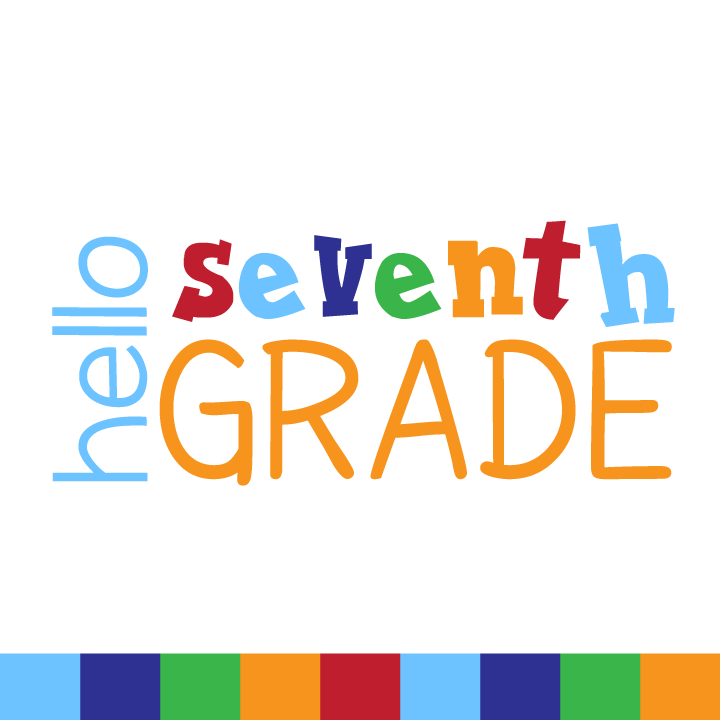 Schedule – Grade 7In 2021-22, seventh grade students may choose a package (with discounted pricing) or continue to purchase each class separately (no discount). Students may attend on Tuesday or Wednesday, or both days. There are other classes that 7th grade students may take. Some classes have conflicting times so they are not included in the package deals. Packages must be purchased by 7/29/21. After this date students will pay full price for each individual course. Textbooks and supplies are additional. All art classes require a $60 supply fee.Tuesdays:Package 7A:  English 7, Life Science 7, Classical History - $1915 (year)Package 7B: English 7, Life Science 7, Classical History, Saxon Math 7/6 - $2685 (year)Package 7C: English 7, Life Science 7, Algebra ½ - $2080 (year)**Classical History and Algebra ½ conflictWednesdays:Package 7D: MS Art, MS Speech, MS Computer Science - $1820 (year) + $60 art feePackage 7E: MS Art, MS Speech, MS Computer Science, Saxon Math 8/7 - $2590 (year) + $60 art feeTuesdays and Wednesdays:Package 7F: English 7, Science 7, Classical History, MS Art, MS Speech, MS Computer Science - $3750 (year) + $60 art feePackage 7G:  English 7, Science 7, Classical History, MS Art, MS Speech, MS Computer Science, Saxon Math 7/6 - $4460 (year) + $60 art feePackage 7H:  English 7, Science 7, Classical History, MS Art, MS Speech, MS Computer Science, Saxon Math 8/7 - $4460 (year) + $60 art feePackage 7I:  English 7, Science 7, MS Art, MS Speech, MS Computer Science, Saxon Algebra ½ - $4460 (year) + $60 art feeTo see the full course descriptions, dates, and times, please visit heptx.com and look for each class under Fall 2019-20 Schedule. The courses are listed by subject. English 7 – Tuesday; 9-10:30Science 7 – Tuesday; 10:45-12:15Classical History - Tuesday; 1:00-2:30Algebra ½ - Tuesday; 1:00-2:30MS Speech – Wednesday; 1:00-2:30MS Art 1 – Wednesday; 9:00-10:30MS Spanish – Wednesday; 9:00-10:30 World Geography – Wed; 10:45-12:15MS Art 2 – Wednesday; 10:45-12:15 Graphic Design – Wed; 10:45-12:15Intro to Programming – Wed; 1:00-2:30 MS Computer Science - Wed; 2:45-4:15Saxon 8/7 Math - Wed.; 2:45-4:15Dates for 12-week classes – English, Science, Classical History, Speech, Art, Computer ScienceTuesday – 8/31-11/16/21 and 1/18-4/12/22Wednesday – 9/10-11/17/21 and 1/19-4/13/22Dates for 16-week classes – Saxon 8/7 and Algebra ½Tuesday – 8/24-12/14/21 and 1/11-5/3/22Wednesday – 8/25 -12/15/21 and 1/12-5/4/22We reserve the right to make corrections and changes to these packages.